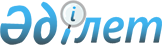 О переименовании улиц в селе Казанка Казанского сельского округа Айыртауского района Северо-Казахстанской областиРешение акима Казанского сельского округа Айыртауского района Северо-Казахстанской области от 23 ноября 2022 года № 30. Зарегистрировано в Министерстве юстиции Республики Казахстан 28 ноября 2022 года № 30770
      В соответствии с подпунктом 4) статьи 14 Закона Республики Казахстан "Об административно-территориальном устройстве Республики Казахстан", с учетом мнения населения села Казанка и на основании заключения Северо-Казахстанской областной ономастической комиссии от 1 марта 2022 года, РЕШИЛ:
      1. Переименовать следующие улицы в селе Казанка Казанского сельского округа Айыртауского района Северо-Казахстанской области:
      улицу Комсомольская на улицу Достық; 
      улицу Коммунистическая на улицу Тәуелсіздік.
      2. Контроль за исполнением настоящего решения оставляю за собой.
      3. Настоящее решение вводится в действие по истечении десяти календарных дней после дня его первого официального опубликования.
					© 2012. РГП на ПХВ «Институт законодательства и правовой информации Республики Казахстан» Министерства юстиции Республики Казахстан
				
      Аким Казанского сельского округа

М. Акмолдин
